PREFEITURA MUNICIPAL DE CARATINGA/MG - Extrato de Resultado – Pregão Presencial 099/2018. Objeto: Aquisição de fogão industrial, para atender as necessidades das Escolas e CEIMs da Rede Municipal de Ensino, conforme solicitado pela Secretaria de Educação. Vencedor com menor preço por item: CAMPOS E GOMES LTDA – ME: valor global final: R$ 90.000,00 (noventa mil reais). Caratinga/MG, 17 de outubro de 2018. Bruno César Veríssimo Gomes – Pregoeiro.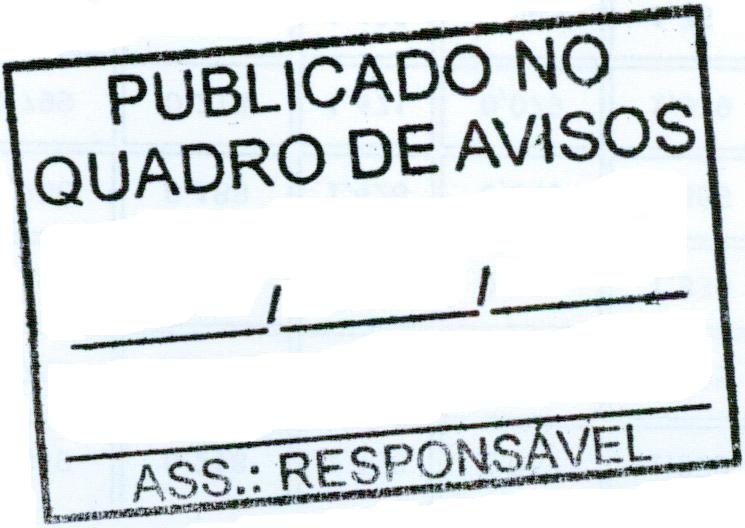 